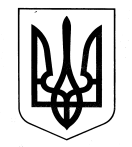 УКРАЇНАГОРОДОЦЬКА МІСЬКА РАДАЛЬВІВСЬКОЇ ОБЛАСТІ____ сесія восьмого скликанняПРОЄКТ РІШЕННЯ № _______від «___»  липня 2025 рокум.  ГородокПро реорганізацію мережі, перепрофілювання (зміни типу) закладів загальної середньої освіти Городоцької міської радиВідповідно до статті 143 Конституції України, статей 104, 105, 106, 107 Цивільного Кодексу України, пункту 30 частини першої статті 26, статті 32 Закону України «Про місцеве самоврядування в Україні», статей 25, 66 Закону України «Про освіту», статті 32 Закону України «Про повну загальну середню освіту», постанови Кабінету Міністрів від 14 січня 2015 р. № 6 «Деякі питання надання освітньої субвенції з державного бюджету місцевим бюджетам», постанови Кабінету Міністрів від 3 листопада 2010 р. № 996 «Про забезпечення участі у громадськості у формуванні та реалізації державної політики», за результатами проведення публічних громадських обговорень, розглянувши подані гуманітарним управлінням Городоцької міської ради документи та інформацію, з метою створення необхідних умов для рівного доступу здобувачам освіти до якісної освіти та економічної ефективності функціонування закладів освіти громади, приведення освітньої мережі у відповідність до вимог законодавства та освітніх потреб населення, враховуючи низьку наповнюваність класів учнями у закладах освіти, враховуючи висновки та рекомендації постійної комісії з питань освіти, культури, духовності, молоді та спорту, міська радаВИРІШИЛА:1. Реорганізувати Лісновицький заклад загальної середньої освіти І-ІІ ступенів Городоцької міської ради Львівської області (81520, Львівська область, Львівський р-н, с. Лісновичі, вул..Морозівка, 40а, код ЄДРПОУ 22345202) шляхом пониження до І ступеня  з 31 серпня 2025 року.1.1. Змінити назву Лісновицького ЗЗСО І-ІІ ст. з «Лісновицький заклад загальної середньої освіти І-ІІ ступенів  Городоцької міської ради  Львівської області» на «Лісновицький заклад загальної середньої освіти І ступеня  Городоцької міської ради  Львівської області» з 01.09.2025 року (81520, Львівська область, Львівський р-н, с. Лісновичі, вул..Морозівка, 40а, код ЄДРПОУ 22345202).1.2.  Внести зміни до Статуту Лісновицького закладу загальної середньої освіти І ступеня Городоцької міської ради Львівської області та викласти його у новій редакції що додається..1.3.  Лісновицькому закладу загальної середньої освіти І ступеня Городоцької міської ради Львівської області (ім’я, прізвище уповноваженої особи) провести державну реєстрацію змін до установчих документів згідно вимог чинного законодавства.2. Реорганізувати Речичанський заклад загальної середньої освіти І-ІІ ступенів Городоцької міської ради Львівської області (81520, Львівська область, Львівський р-н, с. Речичани, вул..Центральна, 60А, код ЄДРПОУ 22345053) шляхом пониження до І ступеня  з 31 серпня 2025 року.2.1. Змінити назву Речичанського ЗЗСО І-ІІ ст. з «Речичанський заклад загальної середньої освіти І-ІІ ступенів  Городоцької міської ради  Львівської області» на «Речичанський заклад загальної середньої освіти І ступеня  Городоцької міської ради  Львівської області» з 01.09.2025 року (81520, Львівська область, Львівський р-н, с. Речичани, вул.. Центральна, 60А, код ЄДРПОУ 22345053).2.2.  Внести зміни до Статуту Речичанського закладу загальної середньої освіти І ступеня Городоцької міської ради Львівської області та викласти його у новій редакції що додається..2.3.  Речичанському закладу загальної середньої освіти І ступеня Городоцької міської ради Львівської області (ім’я, прізвище уповноваженої особи) провести державну реєстрацію змін до установчих документів згідно вимог чинного законодавства.3. Реорганізувати Галичанівський навчально-виховний комплекс І-ІІ ступенів «заклад загальної середньої освіти -  заклад дошкільної освіти» Городоцької міської ради Львівської області (81523, Львівська область, Львівський р-н, с. Галичани,  вул. Шкільна,2, код ЄДРПОУ 22345171) шляхом пониження до І ступеня  з 31 серпня 2025 року.3.1. Змінити назву Галичанівського НВК І-ІІ ст. з «Галичанівський навчально-виховний комплекс І-ІІ ступенів «заклад загальної середньої освіти -  заклад дошкільної освіти» Городоцької міської ради Львівської області» на «Галичанівський навчально-виховний комплекс І ступеня «заклад загальної середньої освіти -  заклад дошкільної освіти» Городоцької міської ради Львівської області» з 01.09.2025 року (81523, Львівська область, Львівський р-н, с. Галичани,  вул. Шкільна,2, код ЄДРПОУ 22345171).3.2.  Внести зміни до Статуту Галичанівського навчально-виховного комплексу І ступеня «заклад загальної середньої освіти -  заклад дошкільної освіти» Городоцької міської ради Львівської області та викласти його у новій редакції що додається.3.3.  Галичанівському навчально-виховному комплексу І ступеня «заклад загальної середньої освіти -  заклад дошкільної освіти» Городоцької міської ради Львівської області (ім’я, прізвище уповноваженої особи) провести державну реєстрацію змін до установчих документів згідно вимог чинного законодавства.4. Контроль за виконанням цього рішення покласти на постійну комісію з питань освіти, культури, духовності, молоді та спорту (В.Маковецький).Міський голова					Володимир РЕМЕНЯК